Publicado en Donostia - San Sebastián el 28/04/2021 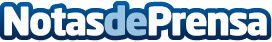 Farmacéuticos de Gipuzkoa se forman en el manejo de la polimedicación en la persona mayor desde la farmaciaSe estima que del 10 al 30% de las consultas hospitalarias en personas de edad avanzada se pueden atribuir a efectos adversos por medicamentos y que el 28,2% de las personas mayores están polimedicadas. Ante esta tendencia ascendente, el COFG apuesta por la colaboración del farmacéutico/a como pieza clave en la atención a las personas mayores polimedicadas para realizar intervenciones que pueden mejorar resultados en saludDatos de contacto:COLEGIO FARMACÉUTICOS GIPUZKOA Comunicación943223750Nota de prensa publicada en: https://www.notasdeprensa.es/farmaceuticos-de-gipuzkoa-se-forman-en-el Categorias: Medicina Industria Farmacéutica País Vasco Personas Mayores http://www.notasdeprensa.es